LESSON  3.
Microbiology diagnosis of intestinal bacterial diseases (escherichiosis, salmonellosis, enteric fever)LESSON PLAN: • Morpho-biological characteristics of intestinal bacteria. Antigen structure, serological classification and serotypes.• Intestinal bacteria as a representative of the normal microflora of the human body and as a typical conditionally pathogenic bacteria• Groups of enteropathogenic intestinal bacteria• Pathogenesis and clinical manifestations of diseases caused by intestinal bacteria,• Antibiotic-resistant forms of intestinal bacteria. Broad-spectrum beta-lactamase-resistant bacteria.• Microbiological diagnosis of diseases caused by intestinal bacteria• General characteristics of Salmonella, its intestinal and paratyphic agents, their morpho-biological characteristics. Antigen properties and classification.• Pathogenesis of the abdominal cavity.• Microbiological diagnostics of the abdominal cavity: bacteriological and serological (Vidal reaction and IFA). Determination of bacterial transportability• Specific treatment and prevention of abdominal pain.• Salmonella as a causative agent of food poisoning and nosocomial infections.• Microbiological diagnosis of salmonellosisEnterobacteriaceaeESCHERICHIA COLITrigger WordsGastroenteritis, EAEC, EIEC, EPEC, ETEC, STEC, neonatal meningitis, urinary tract infectionBiology and VirulenceGram-negative, facultative anaerobic rodsFermenter; oxidase negative Lipopolysaccharide consists of outer somatic O polysaccharide, core polysaccharide (common antigen), and lipid A (endotoxin)EpidemiologyMost common aerobic gram-negative rods in the gastrointestinal tractMost infections are endogenous (patient’s microbial flora), although strains causing gastroenteritis are generally acquired exogenouslyDiagnosisᑏᑏOrganisms grow rapidly on most culture mediaᑏᑏ Enteric multiplex NAATs considered gold standard diagnosticDiseasesAt least five different pathogenic groups cause gastroenteritis: EAEC, EIEC, EPEC, ETEC, and STECMost cause diseases in developing countries, although STEC is an important cause of hemorrhagic colitis and hemolytic uremic syndrome Extraintestinal disease includes bacteremia, neonatal meningitis, urinary tract infections, and intraabdominal infectionsTreatment, Prevention, and ControlEnteric pathogens are treated symptomatically unless disseminated disease occursAntibiotic therapy is guided by in vitro susceptibility tests; increased resistance to penicillins and cephalosporins mediated by ESBLsAppropriate infection-control practices are used to reduce the risk of nosocomial infections (e.g., restricting use of antibiotics, avoiding unnecessary use of urinary tract catheters)Maintenance of high hygienic standards to reduce the risk of exposure to gastroenteritis strainsProper cooking of beef products to reduce risk of STEC infectionsSALMONELLATrigger Words Gastroenteritis, enteric fever, antibiotic treatmentBiology and VirulenceGram-negative, facultative anaerobic rodsFermenter; oxidase negativeLipopolysaccharide consists of outer somatic O polysaccharide, core polysaccharide (common antigen), and lipid A (endotoxin)More than 2500 O serotypesVirulence: refer to Box 25.2; tolerant of acids in phagocytic vesiclesCan survive in macrophages and spread from the intestine to other body sitesEpidemiologyMost infections are acquired by eating contaminated food products (poultry, eggs, and dairy products are the most common sources of infection)Direct fecal-oral spread in childrenSalmonella Typhi and Salmonella Paratyphi are strict human pathogens (no other reservoirs); these infections are passed person to person; asymptomatic long-term colonization occurs commonlyIndividuals at risk for infection include those who eat improperly cooked poultry or eggs, patients with reduced gastric acid levels, and immunocompromised patientsInfections occur worldwide, particularly in the warm months of the yearDiseasesDiseases: enteritis (fever, nausea, vomiting, bloody or nonbloody diarrhea, abdominal cramps); enteric fever (typhoid fever,paratyphoid fever); bacteremia (most commonly seen with Salmonella serotype Typhi, Salmonella serotype Paratyphi, Salmonella serotype Choleraesuis); asymptomatic colonization (primarily with Salmonella Typhi and Salmonella Paratyphi)Clinical Diseases Induced by Salmonellae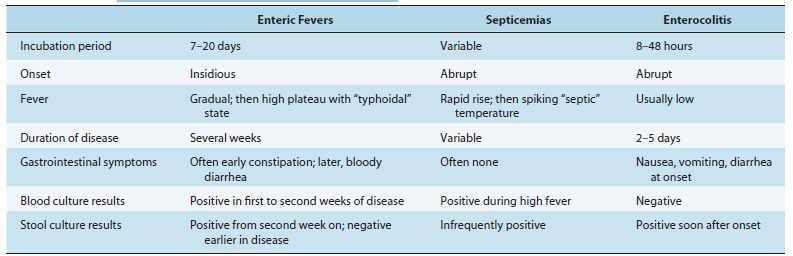 Diagnosisᑏᑏ Isolation from stool specimens requires use of selective mediaᑏᑏ Enteric multiplex NAATs considered gold standard diagnosticTreatment, Prevention, and ControlAntibiotic treatment not recommended for enteritis because this may prolong the duration of diseaseInfections with Salmonella Typhi and Salmonella Paratyphi or disseminated infections with other organisms should be treated with an effective antibiotic (selected by in vitro susceptibility tests); fluoroquinolones (e.g., ciprofloxacin), chloramphenicol, trimethoprim sulfamethoxazole, or a broad-spectrum cephalosporin may be usedMost infections can be controlled by proper preparation of poultry and eggs (completely cooked) and avoidance of contamination of other foods with uncooked poultry productsCarriers of Salmonella Typhi and Salmonella Paratyphi should be identified and treatedVaccination against Salmonella Typhi can reduce the risk of disease for travelers into endemic areasEAEC, Enteroaggregative E. coli; EIEC, enteroinvasive E. coli; EPEC, enteropathogenic E. coli; ESBL, extended-spectrum _-lactamase; ETEC, enterotoxigenic E. coli; NAAT, nucleic acid amplification test; STEC, Shiga toxin–producing E. coli.Important EnterobacteriaceaeOrganism Historical DerivationEscherichia coli - escherichia, named after Escherich; coli, of the colonSalmonella enterica - salmonella, named after Salmon; enteron, gut; pertaining to the gutSalmonella Typhi - typhi, of typhoid; disease is typhoid feverSalmonella Paratyphi - paratyphi, of a typhoid-like infectionSalmonella Choleraesuis - cholera, cholera; sus, hog; cholera of a hogSalmonella Typhimurium - typhi, of typhoid; murium, of mice; typhimurium, typhoid of miceSalmonella Enteritidis - enteris, gut; idis, inflammationShigella dysenteriae - shigella, named after Shiga; dysenteriae, dysenteryS. flexneri - flexneri, named after FlexnerS. boydii - boydii, named after BoydS. sonnei - sonnei, named after SonneYersinia pestis - yersinia, named after Yersin; pestis, plagueY. enterocolitica - enterocolitica, pertaining to the intestine and colonY. pseudotuberculosis - tuberculum, a small swelling; pseudotuberculosis, false swelling Common Medically Important EnterobacteriaceaeCitrobacter freundii, C. koseriEnterobacter cloacaeEscherichia coliKlebsiella pneumoniae, K. oxytocaMorganella morganiiProteus mirabilisSalmonella serotype Typhi, Salmonella nontyphoidal serotypesSerratia marcescensShigella sonnei, S. flexneriYersinia pestis, Y. enterocolitica, Y. PseudotuberculosisCommon Virulence Factors Associated with EnterobacteriaceaeEndotoxinCapsuleAntigenic phase variationType III secretion systemsSequestration of growth factorsResistance to serum killingAntimicrobial resistance Specialized Virulence Factors Associated with Escherichia coli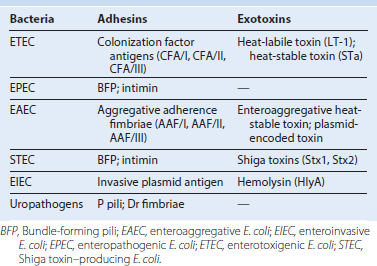 Gastroenteritis Caused by Escherichia coli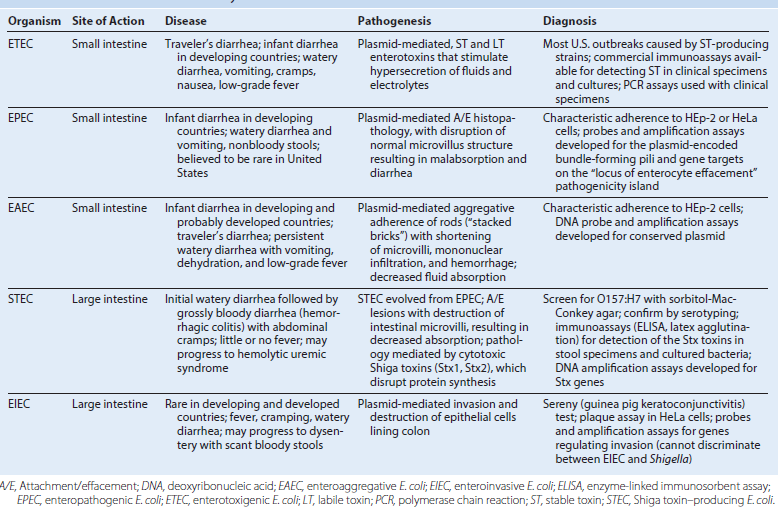 